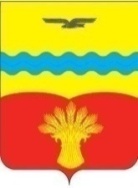 АДМИНИСТРАЦИЯ  МУНИЦИПАЛЬНОГО ОБРАЗОВАНИЯ КИНЗЕЛЬСКИЙ   СЕЛЬСОВЕТ КРАСНОГВАРДЕЙСКОГО РАЙОНА ОРЕНБУРГСКОЙ ОБЛАСТИП О С Т А Н О В Л Е Н И Е25.01.2021                                                                                                                               № 9-пс. КинзелькаОб утверждении Положения о специализированном маневренном жилищном фонде муниципального образования Кинзельский сельсовет Красногвардейского района Оренбургской областиВ соответствии с Жилищным кодексом Российской Федерации, Гражданским кодексом Российской Федерации, Федеральным законом от 06.10.2003  № 131-ФЗ «Об общих принципах организации местного самоуправления в Российской Федерации», Постановлением Правительства Российской Федерации от 26.01.2006 № 42 «Об утверждении Правил отнесения жилого помещения к специализированного маневренного жилищному фонду и типовых договоров найма специализированных жилых помещений», постановлением Правительства Российской Федерации от 21.01.2006 № 25 «Об утверждении Правил пользования жилыми помещениями», Уставом  муниципального образования Кинзельский сельсовет Красногвардейского района Оренбургской области:1. Утвердить Положение о специализированном маневренном жилищном фонде муниципального образования Кинзельский сельсовет, согласно Приложению № 1 к настоящему постановлению.2. Утвердить форму перечня жилых помещений специализированного маневренного жилищного фонда муниципального образования Кинзельский сельсовет, согласно Приложению № 2 к настоящему постановлению.2. Настоящее постановление вступает в силу после официального обнародования и подлежит размещению на официальном сайте администрации муниципального образования Кинзельский сельсовет.3. Контроль за исполнением настоящего постановления оставляю за собой.Глава сельсовета                                                                                         Г.Н. РаботяговРазослано: в дело, администрации района, прокурору района.Приложение  1                                                                                                        к постановлению администрациимуниципального образования                                                                                                       Кинзельский сельсовет от 25.01.2021 № 9-п                                                                                                      ПОЛОЖЕНИЕ о специализированном маневренном жилищном фонде  муниципального образования Кинзельский сельсовет Красногвардейского района Оренбургской области Раздел I. Общие положения 1.1. Настоящее Положение разработано в соответствии с Жилищным кодексом Российской Федерации, Гражданским кодексом Российской Федерации, Федеральным законом от 06.10.2003  №131-ФЗ «Об общих принципах организации местного самоуправления в Российской Федерации», постановлением Правительства Российской Федерации от 26.01.2006  № 42 «Об утверждении Правил отнесения жилого помещения к специализированному жилищному фонду и типовых договоров найма специализированных жилых помещений», постановлением Правительства Российской Федерации от 21.01.2006 №25 «Об утверждении правил пользования жилыми помещениями», Уставом  муниципального образования Кинзельский сельсовет Красногвардейского района Оренбургской области (далее по тексту положения – Кинзельский сельсовет).1.2. Настоящее Положение определяет порядок формирования, специализированного маневренного жилищного фонда сельсовета, порядок предоставления и пользования отдельными категориями граждан жилых помещений специализированного маневренного жилищного фонда, учет и порядок освобождения жилых помещений специализированного маневренного жилищного фонда сельсовета, находящихся в муниципальной собственности и составляющих жилищный фонд сельсовета.1.3. Муниципальный жилищный фонд – совокупность жилых помещений, принадлежащих на праве собственности Кинзельскому сельсовету. В целях настоящего Положения к специализированным жилым помещениям муниципального жилищного фонда сельсовета относятся жилые помещения маневренного фонда.1.4. Маневренный фонд – это разновидность специализированного маневренного жилищного фонда, жилые помещения которого предназначены для временного проживания:1.4.1. Граждан в связи с капитальным ремонтом или реконструкцией дома, в котором находятся жилые помещения, занимаемые ими по договорам социального найма.1.4.2. Граждан, утративших жилые помещения в результате обращения взыскания на эти жилые помещения, которые были приобретены за счет кредита банка или иной кредитной организации либо средств целевого займа, предоставленного юридическим лицом на приобретение жилого помещения, и заложены в обеспечение возврата кредита или целевого займа, если на момент обращения взыскания такие жилые помещения являются для них единственными.1.4.3. Граждан, у которых единственные жилые помещения стали непригодными для проживания в результате чрезвычайных обстоятельств.1.4.4. Иных граждан в случаях, предусмотренных законодательством.1.5. Маневренный фонд может состоять из многоквартирных домов, квартир и иных жилых помещений, которые должны быть пригодны для постоянного проживания граждан (отвечать установленным санитарным и техническим правилам и нормам, требованиям пожарной безопасности, экологическим и иным требованиям законодательства), быть благоустроенными применительно к условиям населённых пунктов поселения. Жилое помещение маневренного фонда предоставляется гражданам из расчета не менее 6 кв. метров жилой площади на 1 человека.1.6. Маневренный фонд формируется из находящихся в муниципальной собственности свободных жилых помещений или приобретается за счет средств местного бюджета, предусмотренных на эти цели, а также иных не запрещенных законодательством источников.1.7. Отнесение жилых помещений к маневренному фонду не допускается, если жилые помещения заняты по договорам найма, в установленном законом порядке признаны аварийными или непригодными для проживания, а также, если имеется обременение прав на это имущество. Специализированные жилые помещения не подлежат приватизации, отчуждению, передаче в аренду, внаем, за исключением передачи таких помещений по договорам найма, предусмотренным настоящим Положением.1.8. Учёт жилых помещений маневренного фонда осуществляется администрацией муниципального образования  Кинзельский сельсовет.1.9. Управление помещениями, относящимися к маневренному фонду, осуществляется организациями, обслуживающими жилищный фонд на территории поселения.Раздел II. Порядок и срок предоставления жилого помещения по договору найма жилого помещения маневренного фонда2.1. Решение о предоставлении жилого помещения маневренного фонда принимается администрацией муниципального образования Кинзельский сельсовет. При вселении в жилое помещение маневренного жилищного фонда и выселении из него оформляется акт освидетельствования технического состояния и приема-передачи жилого помещения. Акт оформляется наймодателем жилого помещения маневренного жилищного фонда.2.2. Договор найма жилого помещения маневренного фонда заключается на период:2.2.1. До завершения капитального ремонта или реконструкции дома (при заключении такого договора с гражданами, указанными в п. 1.4.1 настоящего Положения);2.2.2. До завершения расчетов с гражданами, утратившими жилые помещения в результате обращения взыскания на них, после продажи жилых помещений, на которые было обращено взыскание (при заключении такого договора с гражданами, указанными в п. 1.4.2 настоящего Положения);2.2.3. До завершения расчета с гражданами, единственное жилое помещение которых стало непригодным для проживания в результате чрезвычайных обстоятельств, в порядке, предусмотренном Жилищным кодексом Российской Федерации, другими федеральными законами, либо до предоставления им жилых помещений муниципального жилищного фонда в случаях и порядке, которые предусмотрены Жилищным кодексом Российской Федерации (при заключении такого договора с гражданами, указанными в п. 1.4.3 настоящего Положения);2.2.4. До завершения расчетов с гражданами, у которых жилые помещения стали непригодными для проживания в результате признания многоквартирного дома аварийным и подлежащим сносу или реконструкции, либо до предоставления им жилых помещений, но не более чем на два года;2.2.5. Установленный законодательством (при заключении такого договора с гражданами, указанными в п.1.4.4 настоящего Положения). 2.3. Истечение срока, на который заключен договор найма жилого помещения маневренного фонда, является основанием прекращения данного договора.2.4. Для рассмотрения вопроса о принятии на учет и предоставлении жилого помещения маневренного фонда по договору найма жилого помещения маневренного фонда гражданам необходимо представить следующие документы:1) личное заявление, подписанное всеми совершеннолетними членами;2) документы, удостоверяющие личность заявителя и членов его семьи (паспорт или иной документ, его заменяющий) представляются в копиях с предъявлением оригиналов;3) документы, подтверждающие семейные отношения заявителя (свидетельство о заключении брака, свидетельство о расторжении брака, свидетельство о рождении) представляются в копиях с предъявлением оригиналов;4) выписку из домовой книги;5) документы, подтверждающие право пользования жилым помещением, занимаемым заявителем и членами его семьи;6) документы, подтверждающие факт утраты жилого помещения в результате обращения взыскания на это жилое помещение (представляются гражданами, указанными в п. 1.4.2 настоящего Положения);7) документы, подтверждающие факт нахождения жилого помещения в непригодном для проживания состоянии в результате чрезвычайных обстоятельств (представляются гражданами, указанными в п. 1.4.3 настоящего Положения).2.5. Гражданину, подавшему заявление о приеме на учет (предоставлении жилого помещения маневренного фонда), выдается расписка в получении документов.2.6. Администрация муниципального образования Кинзельский сельсовет, в течение тридцати рабочих дней со дня предоставления указанных документов принимает одно из следующих решений:2.6.1. о предоставлении гражданину жилого помещения маневренного фонда, которое оформляется постановлением администрации, которое направляется гражданам в течение трех рабочих дней с момента принятия такого решения;2.6.2. об отказе в предоставлении жилого помещения маневренного фонда, уведомление о котором направляется гражданам в течение трех рабочих дней со дня принятия такого решения;2.7. Постановление об отказе в предоставлении жилых помещений маневренного фонда, принимается в случаях, если:1) не представлены документы, предусмотренные настоящим Положением;2) представлены документы, которые не подтверждают право соответствующих граждан на предоставление жилого помещения маневренного фонда в соответствии с п.1.4 настоящего Положения.3) отсутствуют свободные жилые помещения маневренного фонда.2.8. На основании постановления администрации Кинзельского сельсовета о предоставлении жилого помещения маневренного фонда заключается договор найма жилого помещения маневренного фонда.2.9.  Договор найма жилого помещения маневренного фонда заключается в письменной форме в соответствии с требованиями законодательства и является единственным основанием для вселения в жилое помещение маневренного фонда.Раздел III. Пользование жилым помещением по договору найма маневренного фонда3.1. Порядок пользования, содержания жилых помещений маневренного фонда, предоставления проживающим в них гражданам жилищных коммунальных услуг регламентируется: пунктом 4 статьи 17 Жилищного кодекса Российской Федерации, Правилами пользования жилыми помещениями, утвержденными постановлением Правительства Российской Федерации от 21.01.2006 №25, договором найма жилого помещения маневренного фонда (Приложение 1 к Положению).3.2. Граждане-наниматели и члены их семей обязаны использовать жилые помещения маневренного фонда только для проживания, обеспечивать сохранность жилого помещения и поддерживать его в надлежащем состоянии.3.3.  Самовольное переселение из одного жилого помещения в другое, а также заселение лиц, не включенных в договор найма жилого помещения маневренного фонда, не допускаются.3.4.  Граждане, заселившиеся в жилые помещения маневренного фонда, обязаны в установленном порядке вносить плату за жилое помещение и коммунальные услуги.3.5. При прекращении права пользования жилым помещением Наниматель обязан сдать по акту Наймодателю в исправном состоянии жилое помещение, санитарно-техническое и иное оборудование, находящееся в нем, оплатить стоимость не произведенного нанимателем ремонта жилого помещения, санитарно-технического и иного оборудования, находящегося в нем, или произвести ремонт за свой счет, а также погасить задолженность по оплате жилого помещения и коммунальных услуг.Приложение 1                                                                                                          к Положению о специализированном маневренном жилищном фонде муниципального образования Кинзельский сельсовет                                                                                                                                                                                      ТИПОВОЙ ДОГОВОРнайма жилого помещения маневренного фондаN __________________________________________________                                      _________________________               (наименование населенного пункта)                                                                                                     (число, месяц, год)_____________________________________________________________________________(наименование собственника жилого помещения маневренного фонда или действующего от его лица_____________________________________________________________________________уполномоченного органа государственной власти Российской Федерации, органа государственной власти субъекта_____________________________________________________________________________Российской Федерации, органа местного самоуправления либо иного уполномоченного им лица, наименование_____________________________________________________________________________,уполномочивающего документа, его дата и номер) именуемый  в  дальнейшем  Наймодателем,  с одной стороны, и гражданин (ка)_____________________________________________________________________________,(фамилия, имя, отчество)именуемый в  дальнейшем  Нанимателем,  с  другой  стороны,  на  основании решения о предоставлении жилого помещения от "___" ______________ 20__ г. N _______________ заключили настоящий Договор о нижеследующем.I. Предмет Договора     1. Наймодатель передает Нанимателю и членам его семьи  за  плату  во владение    и    пользование    жилое    помещение,     находящееся     в_____________________________________________________________________________              (государственной, муниципальной - нужное указать) собственности на основании Свидетельства  о  государственной  регистрации права от "__" __________ 20__ г. N _____, состоящее из квартиры (комнаты) общей площадью _____________ кв. метров, расположенное по адресу: с. (д., п.) _________________ ул. ______, д. ___, корп. ____, кв. ___, для временного проживания в нем.     2. Жилое помещение предоставлено в связи с _________________________________________________________________________________________________________________(капитальным ремонтом или реконструкцией дома, утратой жилого помещения в результате обращения_____________________________________________________________________________взыскания на это помещение, признанием жилого помещения непригодным для проживания в результате_____________________________________________________________________________.чрезвычайных обстоятельств - нужное указать)     3. Жилое  помещение  отнесено  к  маневренному  фонду  на  основании решения _____________________________________________________________________________(наименование органа, осуществляющего управление государственным или_____________________________________________________________________________.муниципальным жилищным фондом, дата и номер решения)     4. Характеристика    предоставляемого    жилого     помещения,   его технического состояния,   а   также   санитарно-технического   и   иного оборудования, находящегося  в  нем,  содержится  в  техническом  паспорте жилого помещения.   5. Совместно с Нанимателем в жилое  помещение  вселяются  члены  его семьи:     1) ________________________________________________________________;        (фамилия, имя, отчество члена семьи Нанимателя и степень родства с ним)     2) ________________________________________________________________;        (фамилия, имя, отчество члена семьи Нанимателя и степень родства с ним)     3) ________________________________________________________________.        (фамилия, имя, отчество члена семьи Нанимателя и степень родства с ним)II. Права и обязанности Нанимателя и членов его семьи     6. Наниматель имеет право:     1) на использование жилого помещения для проживания, в том  числе  с членами семьи;     2) на пользование общим имуществом в многоквартирном доме;     3) на  неприкосновенность  жилища  и  недопустимость   произвольного лишения жилого помещения. Никто не вправе проникать в жилое помещение без согласия проживающих в нем на законных основаниях  граждан  иначе   как в порядке и случаях, предусмотренных федеральным законом, или на  основании судебного решения. Проживающие в жилом помещении на  законных  основаниях граждане не могут быть выселены из  жилого  помещения  или   ограничены в праве  пользования  иначе  как  в  порядке  и  по     основаниям, которые предусмотрены  Жилищным   кодексом   Российской   Федерации     и другими федеральными законами;     4) на расторжение в любое время настоящего Договора;     5) на получение субсидий на оплату жилого помещения  и  коммунальных услуг в  порядке  и  на  условиях,  установленных  статьей 159  Жилищного кодекса Российской Федерации.     Наниматель    может    иметь     иные     права,     предусмотренные законодательством.     7. Наниматель обязан:     1) использовать  жилое  помещение  по  назначению  и   в   пределах, установленных Жилищным кодексом Российской Федерации;     2) соблюдать правила пользования жилым помещением;     3) обеспечивать сохранность жилого помещения;     4) поддерживать надлежащее состояние жилого  помещения.  Самовольное переустройство или перепланировка жилого помещения не допускается;     5) проводить текущий ремонт жилого помещения;     6) своевременно вносить плату  за  жилое  помещение  и  коммунальные услуги  (обязательные  платежи).  Обязанность  вносить  плату    за жилое помещение и коммунальные услуги возникает с момента заключения настоящего Договора.  Несвоевременное  внесение   платы   за   жилое     помещение и коммунальные услуги влечет взимание пеней в порядке  и  размере,  которые установлены статьей 155 Жилищного кодекса Российской Федерации;     7) допускать  в  жилое  помещение  в  заранее    согласованное времяпредставителя  Наймодателя  для  осмотра  технического  состояния  жилого помещения, санитарно-технического и иного  оборудования,   находящегося в нем, а также для выполнения необходимых работ;     8) при   обнаружении    неисправностей    жилого       помещения или санитарно-технического  и  иного  оборудования,   находящегося   в   нем, немедленно  принимать  возможные  меры  к  их  устранению  и   в   случае необходимости  сообщать  о  них  Наймодателю   либо   в   соответствующую управляющую организацию;     9) осуществлять пользование жилым  помещением  с  учетом  соблюдения прав и законных  интересов  соседей,  требований  пожарной  безопасности, санитарно-гигиенических,     экологических     и          иных требований законодательства;     10) при расторжении или прекращении настоящего  Договора  освободить жилое помещение. В случае отказа освободить жилое помещение Наниматель  и члены его семьи подлежат выселению в судебном порядке;     11) при освобождении жилого помещения сдать его  в  течение  3  дней Наймодателю в надлежащем состоянии, оплатить стоимость не  произведенного Нанимателем  и  входящего  в  его  обязанности  текущего   ремонта жилого помещения, а также погасить задолженность по оплате  жилого   помещения и коммунальных услуг.     Наниматель жилого помещения несет иные обязанности,  предусмотренные законодательством.     8. Наниматель жилого помещения не вправе осуществлять  обмен  жилого помещения, а также передавать его в поднаем.     9. Члены  семьи  Нанимателя  имеют  право   на     пользование жилым помещением наравне с Нанимателем и имеют равные права  и  обязанности  по настоящему Договору.     10. Дееспособные  члены  семьи   Нанимателя   несут     солидарную с Нанимателем ответственность по обязательствам, вытекающим  из  настоящего Договора.     11. Если  гражданин  перестал  быть  членом  семьи    Нанимателя, но продолжает проживать в жилом  помещении,  за  ним  сохраняются   такие же права, какие имеют Наниматель и  члены  его  семьи.  Указанный  гражданин самостоятельно отвечает по своим обязательствам, вытекающим из настоящего Договора.III. Права и обязанности Наймодателя     12. Наймодатель имеет право:     1) требовать своевременного внесения  платы  за  жилое   помещение и коммунальные услуги;     2) требовать расторжения настоящего  Договора  в  случаях  нарушения Нанимателем жилищного законодательства и условий настоящего Договора.     Наймодатель    может    иметь    иные     права,     предусмотренные законодательством.     13. Наймодатель обязан:     1) передать Нанимателю свободное от прав иных лиц  и  пригодное  для проживания жилое помещение в состоянии, отвечающем  требованиям  пожарной безопасности, санитарно-гигиеническим, экологическим и иным требованиям;     2) принимать  участие  в  надлежащем  содержании  и  ремонте  общего имущества в многоквартирном доме, в котором находится жилое помещение;     3) осуществлять капитальный ремонт жилого помещения;     4) принимать  участие  в  своевременной  подготовке     жилого дома, санитарно-технического  и  иного  оборудования,  находящегося  в   нем, к эксплуатации в зимних условиях;     5) обеспечивать предоставление Нанимателю коммунальных услуг;     6) принять в установленные настоящим Договором сроки жилое помещение у  Нанимателя  с  соблюдением  условий,   предусмотренных   подпунктом 11 пункта 7 настоящего Договора.     Наймодатель     несет     иные     обязанности,      предусмотренные законодательством.IV. Расторжение и прекращение Договора     14. Настоящий  Договор  может  быть  расторгнут  в  любое   время по соглашению сторон.     15. Наниматель в любое время может расторгнуть настоящий Договор.     16. Наймодатель может потребовать расторжения настоящего Договора  в судебном порядке в случае:     1) невнесения  Нанимателем  платы  за  жилое   помещение   и   (или) коммунальные услуги в течение более 6 месяцев;     2) разрушения  или  повреждения  жилого  помещения   Нанимателем или членами его семьи;     3) систематического нарушения прав и законных интересов соседей;     4) использования жилого помещения не по назначению.     17. Настоящий Договор прекращается в связи:     1) с завершением ____________________________________________________________(капитального ремонта или реконструкции дома, расчетов с Нанимателем,_____________________________________________________________________________утратившим жилое помещение в результате обращения взыскания на это помещение,_____________________________________________________________________________расчетов с Нанимателем за жилое помещение, признанное непригодным для проживания в результате___________________________________________________________________________;чрезвычайных обстоятельств - нужное указать)     2) с утратой (разрушением) жилого помещения;     3) со смертью Нанимателя.     Члены семьи умершего Нанимателя сохраняют  право  пользования  жилым помещением до завершения ремонта или реконструкции дома, расчетов в связи с утратой жилого  помещения  в  результате  обращения  взыскания   на это помещение,  расчетов  за  жилое  помещение,  признанное   непригодным для проживания в результате чрезвычайных обстоятельств.V. Внесение платы по Договору     18. Наниматель вносит плату за жилое помещение в порядке и  размере, которые предусмотрены Жилищным кодексом Российской Федерации.VI. Иные условия     19. Споры, которые могут возникнуть между  сторонами  по  настоящему Договору, разрешаются в порядке, предусмотренном законодательством.     20. Настоящий Договор составлен в  2 экземплярах,  один  из  которых находится у Наймодателя, другой - у Нанимателя.Наймодатель ______________                                                  Наниматель ________________                           (подпись)                                                                                        (подпись)Приложение 2                                                                                                          к постановлению администрациимуниципального образования                                                                                                       Кинзельский сельсовет  от 25.01.2021 № 9-п                                                                                                    Форма Перечня жилых помещений специализированного маневренного жилищного фонда муниципального образования Кинзельский сельсовет:№п/пПочтовый адресНомерквартирыКол-вокомнатПлощадь(кв. м.)1.2.3.4.5.1.